OPIS PREDMETA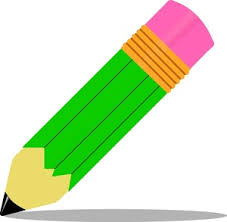 Opis predmeta je besedilo, v katerem prikazujemo značilnosti predmeta:Njegovo velikost (npr. širino, višino, globino, težo);barvo;snov/material;sestavo oz. sestavne dele;namembnost oz. uporabnost.Običajno ga pišemo v sedanjiku, kadar pa opisujemo predmete, ki jih ni več, pišemo v pretekliku.Pri opisu predmeta moramo biti pozorni da:- Predmet natančno opazujemo,- poimenujemo lastnosti predmeta,- smo objektivni, opis ne sme vsebovati našega vrednotenja   (je lep, čudovit, mi je všeč…).